Príloha č. 1 k všeobecne záväznému nariadeniu obce Pernek č. 6/2021 Rokovací poriadok komisií zriadených Obecným zastupiteľstvom obce Pernek 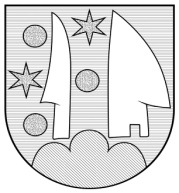 Zápisnica č. 05/2023 zo zasadnutia komisieIde o zasadnutie komisie (zakrúžkovať):Komisia pre financie a rozpočetKomisia pre výstavbu, životné prostredie a dopravuKomisia pre kultúru, šport a sociálnu oblasťIná komisia (uviesť názov):  ..............................................................................................................Dátum konania zasadnutia komisie:  .....16.10.2023......................................................Čas začatia zasadnutia komisie: ......18:00..........................................................................Miesto konania zasadnutia komisie: ...Obecný úrad Pernek...............................................Zasadnutie komisie zvolal: ..............Ing. Vratko Piruš........................................................Zasadnutie komisie vedie: ................ Ing. Vratko Piruš.......................................................Zapisovateľ: .................. MVDr. Helena Danielová...........................................................Overovateľ: .................... Ing.  Miroslav Bokes.................................................................Prítomní členovia komisie (titul, meno, priezvisko a podpis): Ing. Vratko Piruš................................................................................................................................ Ing.  Miroslav Bokes.......................................................................................................................... Ing. Vladimír Kesegh.........................................................................................................................MVDr. Helena Danielová...................................................................................................................Andrej Višňovský...............................................................................................................................Neprítomní členovia komisie (titul, meno a priezvisko):Ing. Miroslav Truc........................................................................................................................Prítomní  hostia (titul, meno, priezvisko a podpis):L. Chadalík, Z. Pallová, A. Pálka, L. VavrinčíkKomisia je uznášaniaschopná, pretože je prítomných ..........5..... zo ..........6...... členov komisie.Návrh programu zasadnutia komisie:  Žiadosť o stanovisko – Peter ZaičekRevitalizácia centrálnej zóny obce – návrh sadových úprav Žiadosť o vyjadrenie k územnému konaniu k napojeniu na miestnu komunikáciu Ján DanišVývoz žúmp a nakladanie s odpadovými vodami v rodinných domoch v PernekuDiskusiaRôzneHlasovanie o schválení návrhu programu zasadnutia komisie (menovite a následne počet):ZA: Ing. Piruš, Ing. Bokes, MVDr. Danielová, Ing. Kesegh, Višňovský, t. j. (počet) ...5.....PROTI: ..................................................................................................................., t. j. (počet) ...0.....ZDRŽAL SA: ........................................................................................................., t. j. (počet) ...0.....Zasadnutie komisie bolo skončené o ........21:00........................ hod.......................................................                                                       .....................................................  titul, meno, priezvisko, podpis                                                              titul, meno, priezvisko, podpis                zapisovateľ                                                                                              overovateľ......................................................                                                        titul, meno, priezvisko, podpis                                                                           predseda komisie                                                                                         Prerokovanie jednotlivých bodov schváleného programu zasadnutia komisie, uvedenie podstatných vyjadrení členov komisie, starostu, hostí a občanov a uvedenie uznesení komisie k prerokovaným bodom schváleného programu zasadnutia komisie (schvaľuje, odporúča, neodporúča, odkladá a pod.), s uvedením titulu, mena a priezviska členov komisie, ktorí hlasovali „za“ schválenie uznesenia komisie, „proti“ prijatiu uznesenia komisie a ktorí sa zdržali hlasovania o prijatí uznesenia komisie; uznesenia komisie je potrebné chronologicky očíslovať. Na prijatie uznesenia komisie je potrebný súhlas nadpolovičnej väčšiny prítomných členov komisie. Žiadosť o stanovisko – Peter Zaiček Žiadosť o vydanie záväzného stanoviska k investičnej činnosti na parc. č. 24/1/25,26,27 ktoré sú zapísané na LV č. 2343 KÚ Pernek.  Názov stavby : 4 RD Pri Pošte.Uznesenie č 1.Komisia odporúča starostovi obce zaujať súhlasné stanovisko k investičnej činnosti na parc. č. 24/1/25,26,27 ktoré sú zapísané na LV č. 2343 KÚ Pernek.  Názov stavby : 4 RD Pri Pošte.Požiadavky vyplývajúce z územnoplánovacej dokumentácie obce Pernek sú splnené. Zmeny v projekte ( napr. posunutie prvého objektu z dôvody dodržania odstupovej vzdialenosti od plynovodu, zmena odvetranej fasády z dôvodu požiarnej bezpečnosti, adt .) boli žiadateľom/zástupcom spoločnosti EVEREST SOLUTION s.r.o. pánom Ing. Petrom Zaičkom bytom Pernek 390, 90053 Pernek  predstavené na zásadní komisie a sú zapracované v sprievodnej a technickej správe ku žiadosti o vydanie územného rozhodnutia podľa § 35 ods.1 zákona č 50/1976 Zb ZA: Ing. Piruš, Ing. Bokes, MVDr. Danielová, Višňovský, Ing. Kesegh t. j. (počet) ...5...PROTI: ...................................................................................................................., t. j. (počet) ...0.....ZDRŽAL SA: ........................................................................................................., t. j. (počet) ...0.....Revitalizácia centrálnej zóny obce – návrh sadových úprav Starosta obce predložil návrh projektu sadbovej úpravy centrálnej zóny obce.Uznesenie č 2.V zmysle uznesenia č.3 zo zasadania komisie pre  výstavbu, životné prostredie a dopravu z dňa 21.8.23, komisia odporúča OZ v lokalite pri kostole najprv riešiť problematiku koncepcie dopravy / parkovania a následne pokračovať so sadbovými úpravami.V lokalite od križovatky pri OÚ po pomník padlých komisia odporúča OZ zvoliť sadbovú úpravu ktorá si bude vyžadovať adekvátnu údržbu a starostlivosť k finančným /personálnym kapacitám obce. ZA: Ing. Piruš, Ing. Bokes, MVDr. Danielová, Višňovský, Ing. Kesegh t. j. (počet) ...5...PROTI: ...................................................................................................................., t. j. (počet) ..0......ZDRŽAL SA: ........................................................................................................., t. j. (počet) ....0.... Žiadosť o vyjadrenie k územnému konaniu k napojeniu na miestnu komunikáciu Ján DanišŽiadosť o vyjadrenie k územnému konaniu k napojeniu na miestnu komunikáciu.Uznesenie č 3.Komisia konštatuje, že napojenie plánovanej komunikácie, ktorá má vzniknúť na parcelnom čísle 120/10 LV 2413 KÚ Pernek sa má napájať na parcelu p. č. 2498/200 LV 1683 KÚ Pernek, ktorá je v správe Slovenského pozemkového fondu a obec Pernek na tejto parcele nemá cestu. Žiadateľ pre získanie súhlasného vyjadrenia k žiadosti k napojeniu na miestnu komunikáciu musí predložiť súhlasné stanovisko vlastníka parcely číslo 2498/200 LV 1683 KÚ Pernek k plánovanému napojeniu cesty, ktorá má vzniknúť na  parcelnom čísle 120/10 LV 2413 KÚ Pernek ako aj súhlasné stanovisko vlastníka k vybudovaniu IS na parcele 2498/200 LV 1683 KÚ Pernek, ak na tejto parcele budú budované.Po doručení súhlasného stanoviska k hore uvedenému komisia odporúča starostovi obce vydať súhlasné stanovisko k územnému konaniu  k napojeniu na miestnu komunikáciu na parcelné číslo 2498/100, 2503/3, 2716/100 všetky LV 509 KÚ Pernek za podmienky, že IS v spomenutých parcelách budú vybudované v nákladoch žiadateľa.Ďalej komisia upozorňuje, že v zmysle stanoviska okresného dopravného inšpektorátu okresného riaditeľstva v Malackách  Vec: napojenie miestnej komunikácie p.č. 120/10 číslo listu: OPZ- MA- ODI-12-142/2022  Upozorňujeme, aby nová komunikácia na p.č. 120/10 spĺňala minimálne požiadavky STN 73 6110 Projektovanie miestnych komunikáciiUpozorňujeme cestný správny orgán, že je potrebné podať novú žiadosť pre vydanie stanoviska v súvislosti s umiestnením trvalého dopravného značenia, pričom žiadame aby zo smeru od p.č.120/10 bolo namiesto dopravného značenia 304 „prednosť pred protiidúcimi vozidlami“ bolo umiestnené dopravné značenie č. 203 „ prednosť protiidúcich“.ZA: Ing. Piruš, Ing. Bokes, MVDr. Danielová, Višňovský, Ing. Kesegh t. j. (počet) ...5...PROTI: ...................................................................................................................., t. j. (počet) ..0......ZDRŽAL SA: ........................................................................................................., t. j. (počet) ....0....Vývoz žúmp a nakladanie s odpadovými vodami v rodinných domoch v PernekuObec má uloženú povinnosť na základe podnetu  enviropolície (číslo konania
PPZ-NCODK-OENV4-2023/054578) zozbierať údaje o  vývoze žúmp a čističiek pre všetky domácností v susedstve vodných tokov.Uznesenie č 4.Komisia berie na vedomie  uloženú povinnosť obce na základe podnetu  enviropolície (číslo konaniaPPZ-NCODK-OENV4-2023/054578) zozbierať údaje o  vývoze žúmp a čističiek pre všetky domácností v susedstve vodných tokov. Komisia zároveň žiada starostu obce aby na najbližšom zasadnutí OZ informoval OZ o aktuálnom stave zozbieraných údajov o vývoze žúmp a čističiek pre všetky domácností v susedstve vodných tokov. ZA: Ing. Piruš, Ing. Bokes, MVDr. Danielová, Višňovský, Ing. Kesegh t. j. (počet) ...5...PROTI: ...................................................................................................................., t. j. (počet) ..0......ZDRŽAL SA: ........................................................................................................., t. j. (počet) ....0....Rôzne     5.1 A. Pálka – má otázku na zápisnicu číslo 5. z 21.8.23 uznesenie č 1.  – má námietky k zápisnici z komisie k rozhodnutiu o projekte cesta pri Záhumní, má námietky proti stanovisku komisie – projekt cesty, variant znevýhodňuje ostatných dotknutých. P.Pálka sa taktiež sťažuje na zamedzenie prístupu na vlastný pozemok následkom pri plotenia obecného pozemku. P. Pálka –argument:  Tančibokovci kúpili pozemok od Polákovcov, u ktorých bola dohoda o zámene pozemku s obcou pre vybudovanie obecnej cesty, neskôr noví majitelia upustili od realizácie. P Tančibok dostal informáciu o ÚP a vedení cesty cez jeho pozemok , ale odignoroval pri stavbe. p. Pálka má námietky, že teraz im všetci vychádzajú v ústrety, keďže nie sú ochotní vyjsť zámeru v ústrety a jeho tak pripravíme o 3 áre pozemku. P Pálka súhlasí variantami – vrchný variant s prekládkou sieti, alebo spodný popri vedeniach sietí, ako bolo pôvodne plánované podľa uznesenia z roku 2002. Pri oboch variantoch všetci súhlasia, okrem p. Tančiboka, ktorý trvá na zachovaní 4 parkovacích miest na jeho pozemku priliehajúcich na jeho bránu.V.Piruš – stačilo zmien, veľa krát sa niečo zmenilo – už to chce finálnu verziu, 7 krát prepracovaný projekt, teraz sa vraciame k pôvodnému projektu v súlade s dohodou občanov z roku 2002, komisia predloží návrh projektu na najbližšej pracovnej komisii OZ.p.Kesegh – návrh podať- upozornenie na odstránenie plotu z vyššie spomínaného obecného pozemkuUznesenie č 5.1.Komisia predloží schválený návrh zo zasadania komisie z 21.8.23 na najbližšej pracovnej porade OZ. Predseda komisie vysvetlí históriu variantov a požiadavky zainteresovaných strán. Konečný variant rečenia projektu cesty za humnami bude prerokovávaný na najbližšom OZ.A. Pálka – očíslujte si správne zápisnice stavebných komisií, 3. údajne neexistujeM Bokes- máme všetky zápisy  – odprezentované p. Pálkovi , otázka či sú správne zverejnenéUznesenie č 5.2.            Stavebná komisia preverí zverejnené zápisy, v prípade nezrovnalostí zjedná nápravu. L. Chadalík – podnet, či by nebolo možné zverejniť pasportizáciu ako samostatný dokument ako PDF – nie ako prílohu zápisnice. Dokument len k nahliadnutiu ako tlačený dokument na OU.Uznesenie č 5.3.Komisia berie na vedomie  požiadavku a odporúča starostovi obce zverejniť pasportizáciu ako samostatný dokument. L. Chadalík – podnet či by v rámci opravy premostenia na mlynský náhon by nemohol byť vydláždený aj vtok priepustu pri kultúrnom dome  Uznesenie č 5.4.            Komisia odporúča pri rekonštrukcii mlynského náhonu zároveň, vhodným spôsobom,              vydláždiť/obetónovať vtok priepustu pri  kultúrnom domeL. Chadalík- Je nutné obnoviť cyklo-priechody podľa dokumentácie na hornom konci.              Chýbajú vodorovné značenia prechodu. Chýba zvislá značka cyklo-prechodu zo smeru od obce.Uznesenie č 5.5.             Stavebná komisia odporúča starostovi obce aby kontaktoval regionálne cesty, pre doplnenie                značiek/ značenia v súlade s projektom.M. Bokes informuje o stave prác na projekte rekonštrukcie HZ. Porovnanie predpokladaných  a reálnych nákladov jednotlivých fáz. Doterajšie náklady na projekt vrátane pôvodne nerozpočtovaných položiek ( archeológia, stavebný dozor, spevnené plochy, záchytné nádrže ) sú 150.907,99    € . Na 2NP je do konca roka plánované urobiť elektroinštaláciu, zdravotechniku, rozvody vykurovania a poter . Zostatok zo schválených zdrojov financovania na rok 2023 ( rozpočet+ rezervný fond ) je 9.405,18€                   Uznesenie č 5.6.Stavebná komisia berie na vedomie informáciu o stave prác, porovnaní predpokladaných a reálnych nákladov  ako aj plánované práce spolu s fin. krytím do konca roka 2023 pre projekt rekonštrukcie HZ.ZA: Ing. Piruš, Ing. Bokes, MVDr. Danielová, Višňovský, Ing. Kesegh t. j. (počet) ...5...PROTI: ...................................................................................................................., t. j. (počet) ..0......ZDRŽAL SA: ........................................................................................................., t. j. (počet) ....0....